Rood-gouden boodschappen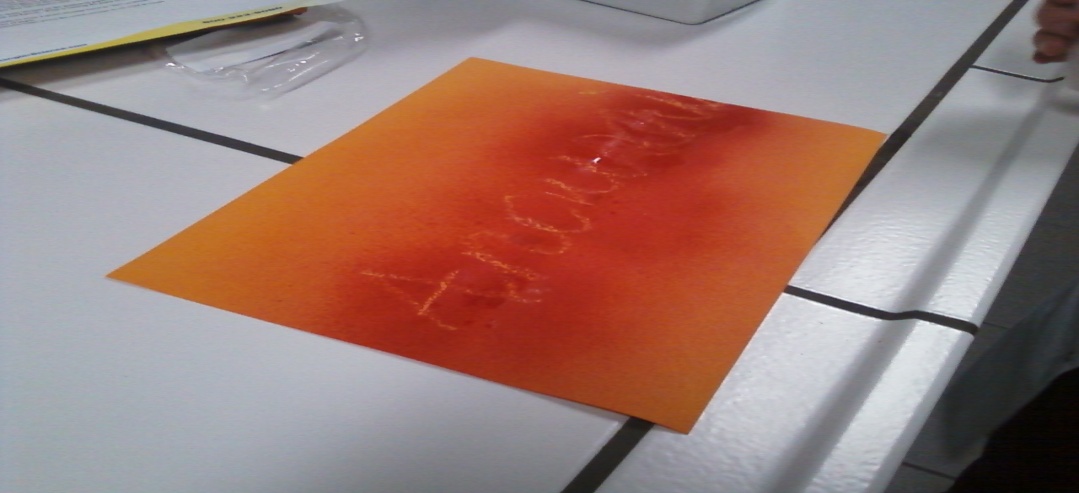 Hoe kan je een geheime boodschap schrijven die verdwijnt?……………………………………………………………………………………………………………………………….Proef:MateriaalGoud-rood papierVerstuiverKaars (kaarsvet)ProductenNH3-oplossing (5%) = ammoniak  Werkwijzeschrijf met een witte kaars een boodschap op het rood-gouden papier. Verwijder eventueel het teveel aan was.Breng de NH3-oplossing in de verstuiver. Verdun indien je niet over de juiste concentratie NH3 beschikt.Verstuif de oplossing over het papier.Stel hierna het papier een tijdje aan de lucht.Als het papier zijn oorspronkelijke kleur verkregen heeft, kan je het proces herhalen.Waarnemingen:Welke kleur heeft het papier voor het proces wordt gestart?………………………………………………………………………………………………………………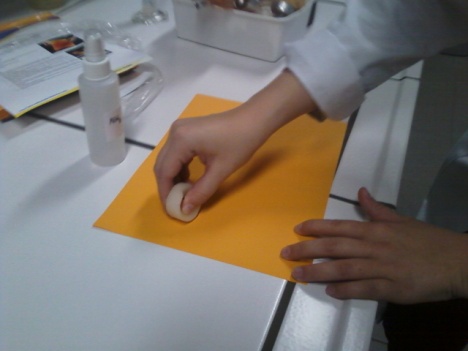 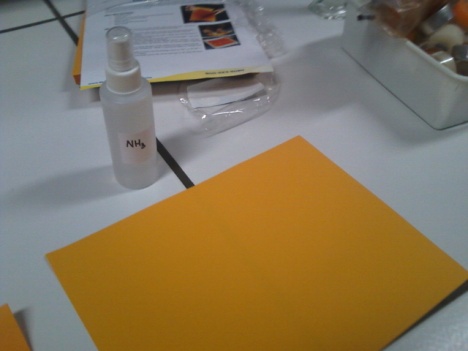 Wat zie je gebeuren nadat het papier bespoten is met de NH3-oplossing?………………………………………………………………………………………………………………	Als je het papier een tijdje aan de lucht hebt blootgesteld, wat kan je dan vaststellen?………………………………………………………………………………………………………………Wat gebeurt er als je dan het proces herhaalt?………………………………………………………………………………………………………………Verklaring:Waarom kleurt het papier niet op de plaatsen waar je kaarsvet hebt aangebracht?………………………………………………………………………………………………………………………………………………………………………………………………………………………………Wat geeft de verkleuring van het papier in feite weer?………………………………………………………………………………………………………………Waarom krijgt het papier zijn oorspronkelijk kleur terug als je het blootstelt aan de lucht?………………………………………………………………………………………………………………